太和县中医院“三亮三创三比三评”活动实施要求细则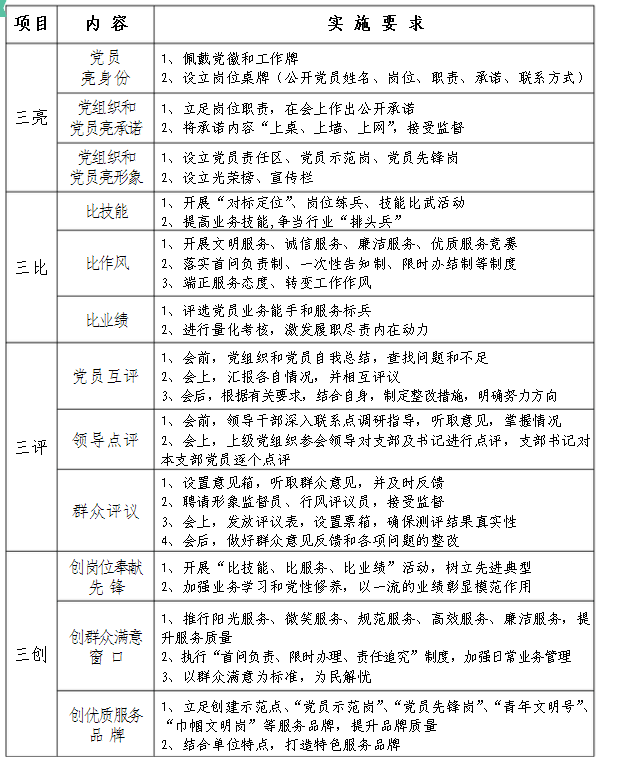 